2024年4月26日皆　　様　　　　　　　　　　　　　　　　　　　　　　　　　　　　　　愛媛県松山市三番町7-2-12　　　　　　　　　　　　　　　　　　　　　　　　　　　　　特定非営利活動法人ＩＴＣ愛媛　　　　　　　　　　　　　　　　　　　　　　　　　　　　　　理事長　吉田　喜久男『健全・持続成長ビジネスの支援サイクル』ＩＴＣ説明会2024開催のご案内拝啓　当法人は、アフターコロナ、物価高騰、負担増加で不確実性が高まり、消費者ニーズや購買行動が大きく変化するなか、あらためて既存事業の深耕や新事業展開に取り組み健全・持続的成長を目指す中小企業等を支援しております。この度、ＩＴコーディネータの伴走支援内容と資格取得に必要なケース研修を紹介する標記説明会を開催いたします。ご多忙な時期とは存じますが、是非とも皆様にご出席を賜りたく、ご案内申し上げます。詳細は以下のホームページでご案内しております。URL　http://www.itc-ehime.org/敬具―　記　－１．日　時　　2024年9月21日（土）　　13時3０分～16時10分場　所　　テクノプラザ愛媛　２Ｆ　特別会議室　　　　　　　　（愛媛県松山市久米窪田町337-1　電話　089-960-1100）　　　　　　　案内図　http://www.ehime-iinet.or.jp/受講料　　無　料　　　　４．定　員　　３０名まで　　　　５．内　容(1) 「伴走支援におけるサイクルの概念とケース研修について」　（13:30～14:15）　　　ＩＴＣ愛媛　ケース研修事務局(2) ＩＴコーディネータ活動紹介（資格取得～今日の活動・・）「　　検討中　　」（14:20～15:05）未来人財育成企業 gift　代表　福本　由美 氏 　　　　　　　　　　　　　（ＩＴコーディネータ、ビジネスアドバイザー、6次産業化プランナー）銀行が行う「デジタル化支援」〜『銀行ならでわ』の伴走支援〜　　（15:10～15:55）　　ITCながさき@JSB　　井川　浩二 氏　（ＩＴコーディネータ）(3)質疑応答・個別相談（15:55～16:10）※上記セミナーは諸般の事情により内容を変更させていただくことがあります。あらかじめご了承ください。『健全・持続成長ビジネスの支援サイクル』ＩＴＣ説明会2024　受講申込書2024年　　月　　日標記説明会に　参加申し込みをします。■日時		2024年9月21日（土）■時間		13時30分～16時10分　　受付13時より■会場		テクノプラザ愛媛　２Ｆ　特別会議室（愛媛県松山市久米窪田町337-1　）■定員	3０名■受講料	無　料受講申込み （必要事項をご記入お願い致します）＜申込み送付先＞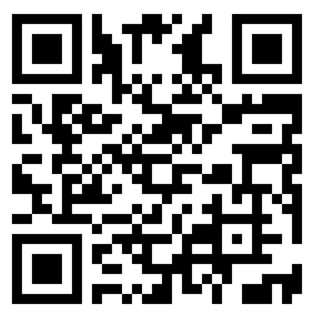 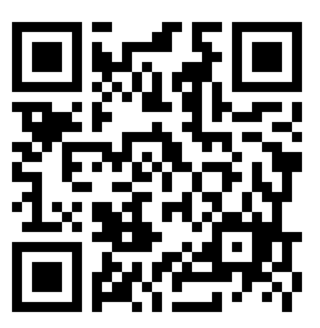 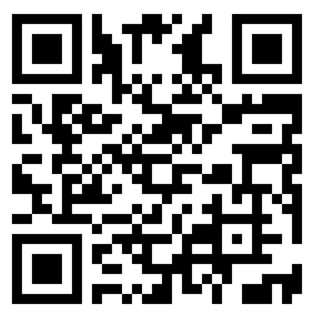 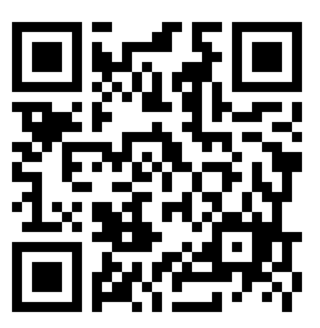 申込先 　右記QRコードの申込フォームから必要事項をご記入ください。　　　　申込フォーム　https://forms.gle/dvjaQJ4cZD9MwWsH6　　yoshida@to-be-ehime.com  もしくはFAX　089-998-3336　　　　（切り取らずにFAXしてください）本受講申込書の場合は、必要事項を記入のうえ、FAXないしメール添付ファイルでお申し込みをお願い致します。後ほど受講の受付確認をご通知致します。※諸事情によりオンライン開催に変更した場合は、後日Zoom招待メールを送信いたします。特定非営利活動法人ITC愛媛 （㈱トゥビー　内）　・吉田までTel  089-998-3335  Fax  089-998-3336  mail: yoshida@to-be-ehime.com （ご記入いただいた個人情報は、当説明会にかかる事務連絡、出欠確認及びフォローアップにのみ使用し、他の用途には使用いたしません。）以上氏　名　　　　　　　　　　　（ふりかな）会社名所属先役職名会社所在地 （　　）または自宅住所（　　）（←左欄は該当する方に○印）　〒連絡先電話連絡先メール（必須）お申し込み日　　　　年　　　月　　　日